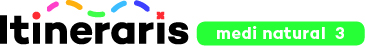 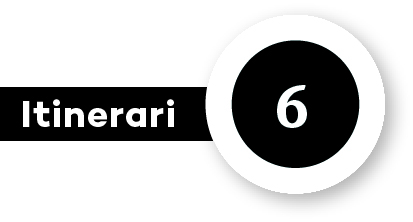 PROGRAMACIÓ	Com són els animals d’una paella de marisc?ObjectiusPlantejar-se preguntes senzilles sobre el medi.Classificar els animals invertebrats amb claus dicotòmiques.Omplir fitxes d’animals invertebrats.Identificar les característiques dels animals invertebrats.Diferenciar diversos animals invertebrats.Identificar les característiques que els diferencien entre si.Conèixer les característiques personals respecte de l’aprenentatge.Competències bàsiques de l’àmbit de coneixement del medi Dimensió món actualC1 Plantejar-se preguntes sobre el medi, utilitzar estratègies de cerca de dades i analitzar resultats per trobar respostes.C4 Analitzar paisatges i ecosistemes tenint en compte els factors socials i naturals que els configuren, per valorar les actuacions que els afecten.Continguts clauFases d’una investigació: claus dicotòmiques.Ús de diversos tipus d’informació (internet, llibres, etc.).Compleció de fitxes d’animals invertebrats.Biodiversitat i sostenibilitat. Els éssers vius: classificació.Característiques dels animals invertebrats.Diferenciació de diversos animals invertebrats.Identificació de les característiques que diferencien els animals invertebrats entre ells.Competències bàsiques de l’àmbit d’aprendre a aprendreDimensió autoconeixement respecte de l’aprenentatgeC1 Prendre consciència de les característiques personals respecte de l’aprenentatge.Continguts clauIdentificació de les capacitats per a un àmbit d’aprenentatge.Identificació de dificultats respecte a un àmbit d’aprenentatge